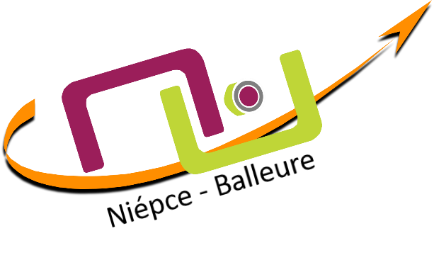 Demande d’autorisation d’absenceAccompagnants des élèves en situation de handicapAbsences prévisibles : à envoyer 10 jours minimum avant la date prévue (sauf disposition contraire de la réglementation en vigueur)Absences non prévisibles : à envoyer dès la 1ère journée d’absence (les absences inférieures à une demi-journée sont traitées à l’interne de l’établissement ou de l’école)EMPLOYEUR :        DSDEN (T2)      Lycée mutualisateur académique NIEPCE-BALLEURE (HT2)NOM : ……………………………………….................Prénom : ……………………………………………… Adresse mail académique de l’agent (utile pour le retour de la décision à l’agent)  :………………….…………….Lieu de travail………………………………………………Nom du PIAL (obligatoire) : …..…..…………Durée de l’absence : ………………journée(s)      du …………………..……………………………………						          	   Au …………………..…………………………………Motif de l’absence :		Date de la demande : …………………………….  	Signature du demandeur :Dans tous les cas, un justificatif obligatoire sera fourni dans les 48 heures qui suivent la demandeAvis du directeur d’école ou du chef d’établissement – Copie au PIAL Avis favorable 				 Avis défavorable Observations éventuelles : …………………………………………………………………………………………………………A……………………………. Le………………….	Signature :Le directeur d’école ou chef d’établissement doit envoyer le document original à l’employeur et une copie au PIALDÉCISION DU DASEN DU DÉPARTEMENT OU DU PROVISEUR DU LYCEE NIEPCE-BALLEURE       Accordée			       Accordée avec récupération			 Refusée(en cas d’accord avec récupération, un planning sera demandé à l’école ou à l’établissement)       Avec traitement                 	       Sans traitement						A………………….. , le………………………… Signature : Pour connaitre l’employeur se reporter au nom du signataire du contrat.Les AESH employés par la DSDEN ou le SIG-AESH sont recrutés sur le titre 2 (T2)Les AESH employés par le lycée mutualisateur Niépce-Balleure sont recrutés sur le hors titre 2 (HT2). VOIES ET DELAIS DE RECOURS AU VERSOVOIES ET DELAIS DE RECOURSSi vous estimez que cette décision est irrégulière, vous pourrez former :– soit un recours administratif, gracieux devant l’autorité auteur de la décision ou hiérarchique. Ce recours administratif doit être présenté dans les deux mois à compter de la notification de la présente décision si vous souhaitez pouvoir former un recours contentieux contre une décision de rejet de votre recours gracieux. Celui-ci est réputé rejeté si vous n’avez pas reçu de réponse dans les deux mois suivant sa réception par l’administration. Vous disposez alors de deux mois pour former le recours contentieux. Si une décision expresse vous est notifiée dans les quatre mois suivant votre recours gracieux, vous disposez de deux mois à compter de la notification de cette décision expresse, pour former le recours contentieux.– soit un recours contentieux devant le tribunal administratif de Dijon dans le délai de deux mois à compter de la notification de la présente décision. Le tribunal administratif peut être saisi d’un recours déposé via l’application Télérecours citoyen accessible par le site internet www.telerecours.fr .– Dans le cas où une décision explicite intervient dans le délai de deux mois après la décision implicite, vous disposez à nouveau d’un délai de deux mois à compter de la notification de cette décision explicite pour former un recours contentieux. »Absences prévisibles Absences non prévisibles  Evénement familial : précisez…………………	(joindre un justificatif) Examen ou concours (joindre une copie de la convocation) Autre (joindre un justificatif) : précisez…………… Garde d’enfant malade (joindre un certificat médical) Evénement familial : précisez……………………. (joindre un justificatif) Autre (joindre un justificatif) : précisez……………….	